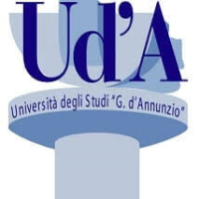 Allegato G2Dichiarazione di sostenibilità economico-finanziaria PER SOGGETTI SENZA BILANCI DEPOSITATI O NON OBBLIGATI ALLA REDAZIONE O DEPOSITO DI BILANCIOProgramma VITALITY - Ecosistema di Innovazione, Digitalizzazione e Sostenibilità per l’Economia Diffusa nell’Italia Centrale (codice ECS 00000041) - PIANO NAZIONALE DI RIPRESA E RESILIENZA (PNRR) - MISSIONE 4 COMPONENTE 2 INVESTIMENTO 1.5 – “Creazione e rafforzamento di “Ecosistemi dell’innovazione” costruzione di “leader Territoriali di R&S” – Bando a Cascata per le impreseDICHIARAZIONE DI SOSTENIBILITÀ ECONOMICO-FINANZIARIALa/Il sottoscritta/o __________________ nato/a a __________ il_____________ residente a _____________ codice fiscale ______________ Legale Rappresentante di ______________________ _______________ codice fiscale ____________ Partita IVA ____________ avente sede legale a _________________________________ in_______________ Via/Piazza _______________________________ n. ____ CAP ______ PEC _______________________consapevole della responsabilità penale cui può andare incontro in caso di dichiarazione falsa o comunque non corrispondente al vero (art. 76 del D.P.R. n. 445 del 28/12/2000), ai sensi del D.P.R. n. 445 del 28/12/2000 e ss.mm.ii.DICHIARA CHEL’impresa (ragione sociale) ………………………………………………………………………………….…………………., è una startup innovativa, costituita da non più di 60 mesi ed iscritta all’apposita sezione del Registro delle imprese al momento della presentazione della domanda;l’impresa in alternativa possiede uno dei seguenti requisiti: rispetta i requisiti economico-finanziari e patrimoniali, secondo i quali:con riferimento all’ultimo bilancio chiuso e approvato:		 è verificato il seguente vincolo di congruenza tra costo del progetto e fatturato dell’impresa:- per voce A1 del conto economico si fa riferimento alla voce “Ricavi e vendite delle prestazioni” di cui allo schema di conto economico previsto dagli articoli 2425 e 2425 bis del Codice Civile. Qualora il requisito sul fatturato non fosse rispettato, è altresì verificato il seguente vincolo sul patrimonio netto:PN = patrimonio netto si intende il totale della voce A dello Stato Patrimoniale passivo previsto dagli articoli 2424 e 2424 bis del Codice Civile;CP = Costo del progetto soggettoOppure si impegna a realizzare l’intervento attraverso l’utilizzo di mezzi propri e/o ricorrere a finanziamenti esterni, nel rispetto della seguente formula:Δ CS >= (CP – I) CP = costo indicato in domanda del progetto I = contributo richiesto in domandaΔ CS = 1) aumento del capitale sociale sottoscritto e versato rispetto al capitale sociale verificato al momento della domanda. Sarà ammissibile solo un incremento determinato da nuove risorse dei soci, anche nuovi soci rispetti alla compagine sociale al momento della domanda. Tale incremento, essendo ammesso solo con “nuove risorse” non potrà essere determinato da operazioni di trasferimento di quote di capitale netto a capitale sociale e dovrà essere effettuato successivamente alla domanda presentata. 2) finanziamento soci, fruttifero o non fruttifero: tale finanziamento dovrà essere approvato dall’assemblea dei soci successivamente alla presentazione della domanda. Nella delibera di approvazione dovrà essere esplicitato che il finanziamento è relativo alle attività progettuali presentate e dovrà anche prevedere un esplicito piano di ammortamento dello stesso. Dovrà poi essere esplicitamente indicato in bilancio con modalità tali che sia evidente ai terzi.e si impegna a reperire le risorse mancanti unicamente con le modalità sopra descritte, dimostrandone formalmente la disponibilità entro 30 giorni dalla pubblicazione del provvedimento di concessione prima della sottoscrizione del Contratto d’Obbligo con apposita comunicazione, con allegato: aumento del capitale sociale sottoscritto e versato: delibera assembleare di aumento del capitale sociale, copia dei bonifici effettuati dai soci e, quando disponibile, copia del bilancio che ne dimostra l’iscrizione; finanziamento soci, fruttifero o non fruttifero: copia della delibera di approvazione, nella quale dovrà essere esplicitato che il finanziamento è relativo alle attività progettuali presentate e dovrà anche prevedere un esplicito piano di ammortamento dello stesso. Dovrà poi essere esplicitamente indicato in bilancio con modalità tali che sia evidente ai terzi.Il mancato rispetto di entrambi i suddetti requisiti, anche solo per un partner, comporterà il decadimento delle intere proposte progettuali presentate.Alla presente dichiarazione si allega:Ultimo bilancio chiuso e approvato solo se non ancora depositatoAttenzione: Il presente modulo deve essere compilato a video e firmato con firma digitale forte (sono accettati file con estensioni p7m).Non sono accettati moduli stampati, successivamente scansionati e allegati.Costo del progetto soggetto< 50%Fatturato dell’ultimo esercizio (la sola voce A1 del conto economico del bilancio civilistico)< 50%Costo del progetto soggettoInserire valoreUltimo AnnoFatturato dell’impresa (voce A1)Inserire valorePN>CPUltimo AnnoPNInserire valoreCP  Inserire valoreUltimo AnnoCPInserire valoreIInserire valoreΔ CSInserire valore